СУМСЬКА МІСЬКА РАДАVІІІ СКЛИКАННЯ XLI СЕСІЯРІШЕННЯ	Відповідно до Закону України «Про приватизацію державного і комунального майна» та враховуючи рекомендації постійної комісії з питань законності, взаємодії з правоохоронними органами, запобігання та протидії корупції, місцевого самоврядування, регламенту, депутатської діяльності та етики, з питань майна комунальної власності та приватизації Сумської міської ради (протокол від 19.01.2023 року № 26), керуючись пунктом 30 частини першої статті 26 Закону України «Про місцеве самоврядування в Україні», Сумська міська радаВИРІШИЛА:	1. Унести зміни до рішення Сумської міської ради від 24 березня 2021 року № 805-МР «Про затвердження переліку об’єктів, що підлягають приватизації шляхом викупу», а саме: доповнити додаток до рішення пунктом 27 згідно з додатком до даного рішення.		2. Організацію виконання цього рішення покласти на Управління комунального майна Сумської міської ради, а координацію виконання - на заступника міського голови згідно з розподілом обов’язків.Сумський міський голова                                                           Олександр ЛИСЕНКОВиконавець: Дмитренко Сергій____________ Додаток до рішення Сумської міської ради «Про внесення змін до рішення Сумської міської ради від 24 березня 2021 року                       № 805-МР «Про затвердження переліку об’єктів, що підлягають приватизації шляхом викупу» щодо нежитлового приміщення по вул. Лесі Українки, 2                           у м. Суми»від 26 квітня 2023 року № 3690-МРПерелік об’єктів, що підлягають приватизації шляхом викупуСумський міський голова                                                    Олександр ЛИСЕНКОВиконавець: Дмитренко Сергій____________ ЛИСТ ПОГОДЖЕННЯдо проєкту рішення Сумської міської ради«Про внесення змін до рішення Сумської міської ради від 24 березня                     2021 року № 805-МР «Про затвердження переліку об’єктів, що підлягають приватизації шляхом викупу» щодо нежитлового приміщення                                     по вул. Лесі Українки, 2 у м. Суми»Проєкт рішення підготовлений з урахуванням вимог Закону України «Про доступ до публічної інформації» та Закону України «Про захист персональних даних»______________ Сергій ДМИТРЕНКОРозробник проєкту рішення ____________ Олена КОНОНЕНКО19.01.2023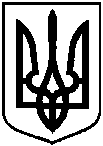 від 26 квітня 2023 року № 3690-МРм. СумиПро внесення змін до рішення Сумської міської ради від 24 березня 2021 року            № 805-МР «Про затвердження переліку об’єктів, що підлягають приватизації шляхом викупу» щодо нежитлового приміщення по вул. Лесі Українки, 2                            у м. Суми№ з/пАдреса нежитлового приміщення ум. СумиПлоща, кв. мОрендар123427.вул. Лесі Українки, 284,9Авраменко Анатолій ЮрійовичГолова постійної комісії з питань законності, взаємодії з правоохоронними органами, запобігання та протидії корупції, місцевого самоврядування, регламенту, депутатської діяльності та етики, з питань майна комунальної власності та приватизації Сумської міської радиЄ.Є. КосяненкоНачальник Управління комунального майна С.М. ДмитренкоНачальник відділу правового та кадрового забезпечення Управління комунального майнаМ.В. РибалкаНачальник Правового управлінняО.В. ЧайченкоКеруючий справами виконавчого комітету Сумської міської радиЮ.А. ПавликСекретар Сумської міської радиО.М. Рєзнік